Тема: "Связь между величинами: скорость, время, расстояние". Цели: продолжить работу по формированию решения задач на движение; отрабатывать приемы вычислительных навыков с многозначными числами, отрабатывать навыки деления двузначного числа на двузначное. Развивать: внимание, память, мышление, познавательный интерес через индивидуальные способности, самостоятельность.Тип урока: урок обобщения и систематизации знаний.Ход урокаОрганизационный моментПсихологический настрой на урок, К тебе я обращаюсь другВставай скорее с нами в кругПочувствуй радость и теплоИ как с друзьями хорошоА теперь повторяйте за мной:Пусть наша добрая улыбка,Согреет всех своим теплом,Напомнит нам как важно в жизниДелится счастьем, знанием, добром Деление на группы1 группа - автомобилисты2 группа - летчики3 группа - мотоциклисты- Баллы будем выставлять в оценочных листах (выбрать спикера группы)2. Тема и цель урока- Как вы думаете, что написано на доске? (Скорость, время расстояние)- Соотнесите их с величинами.(12 км/ч, 6ч, 5 м/мин, 70 км/ч, 120 км, 800 км, 8 мин, 5 ч, 250 км.s t ʋ)  Учитель: Тема нашего урока – связь между величинами: скоростью, временем и расстоянием. Сегодня мы будем:Цель: - Сегодня на уроке мы закрепим знания нахождения скорости, времени, расстояния. Будем решать задачи с помощью формул.3.Работа по теме урокаПовторение формул.- Когда я шла на урок, я нашла интересную вещичку. Как вы думаете, что это? Это не просто винтик, это Фиксик. Кто-нибудь из вас знает кто-то такие Фиксики? Фиксики, это такие маленькие существа, которые дружат с людьми и помогают им чинить электрические приборы. Их могут увидеть только самые добрые и трудолюбивые. А если они пришли к нам, значит мы с вами добрые и трудолюбивые. Фиксики хотят проверить ваши знания по математике, и если вы выполните все их задания, они раскроют свой сюрприз. Итак, знакомьтесь, это Симка и Нолик. - Первое задание, вам приготовил НоликМатематический диктант1.  Найди произведение чисел 120 и 5= 6002. Сколько минут в 2 часах и 40 минутах?=160мин 3. Найди частное от чисел 350 и 7= 504. Двигаясь со скоростью 70км/ч, автомобиль преодолел расстояние в 280 км. Сколько времени автомобиль был в пути?= 4 ч5. Тридцать восемь тысяч сто двадцать пять = 38.125 (взаимооценивание, самооценивание, выставление оценок по критериям).Второе задание приготовила вам Симка“Решение задач ”Цель: повторить нахождение величины: скорость, время, расстояние при решении  задач (устно).Решение по таблице. 3гр) “Стрекоза пролетела 6 км. Какова ее скорость, если она затратила на путь 2 часа?” (3 км/ч)– Как найти скорость? V = S : t2гр) “ Крокодил Гена проехал 3 часа на поезде со скоростью 70 км\ч. Какое расстояние он преодолел за это время? (210км)– Как найти расстояние? S = V · t1гр) “Заяц бежит от волка со скоростью 7 км\ч. Сколько времени ему потребуется, чтобы преодолеть расстояние в 21 км? (3 ч)– Как найти время? t = S : V ( устно)   Фиксики любят скорость и поэтому они предлагают вам очень быстро и правильно выполнить  самостоятельную работу:Каждая группа выполняет Самостоятельно (письменно в тетрадях)3 гр. Муха летела со скоростью 5 м/сек. 15 сек. Какое расстояние она пролетела?1 гр. За 3 сек. Сокол пролетел 78 метров. Какова скорость сокола?2 гр. Грач пролетел 100 метров со скоростью 10 м/сек. Сколько времени он был в пути?– Что повторили при решении этих задач? (Нахождение величин скорость, время, расстояние.)Сильные учащиеся у доски самостоятельно работают по индивидуальным заданиям, Решите пример выполни проверку.47 612∙3=142 83651 464∙4=205 85636 149∙5=180 745Физминутка (электронная)4. ЗакреплениеВикторина “Хочу все знать”У фиксиков заканчивается энергия.  Где они ее получают? (в электроприборах) Как же Фиксики могут пройти мимо своих приборов, у них для вас очень интересное задание.Цель: отрабатывать навыки деления двузначного числа на двузначное.1 гр. Этот современный электрический прибор самое быстрое и эффективное из изобретенных приспособлений для кипячения воды. Впервые такой электрический прибор появились в конце 19 века в Китае. Он является неотъемлемой частью не только на кухне, но и в офисе, на предприятии и даже на стройке.90:15=6  ч51:17=3  а84:12=7  й38:19= 2 н60:12= 5 и72:18=4  к2 гр. В настоящее время все труднее представить нашу жизнь без этого удивительного аппарата. Он появился 137 лет назад, а создатель его американец шотландского происхождения Александр Белл. Сейчас это аппарата можно встретить практически у любого человека. Он настолько прочно вошел в нашу жизнь, что кажется, существует уже целую вечность60:15=7 т78:13=6 е54:18=4 л98:14=5 е85:17=3 ф88:11= 8 063:63=1 н3 гр. Это самый распространённый электротехнический прибор. В 19 веке эта замечательная вещь, стала популярной на рынке, принесла свет в дома и озолотила Томаса Эдисона, которому на тот момент было 33 года.99:33=3 л72:36=2 а68:17=4 м96:32=3 п24:12= 2 о48:16= 3 ч77:11= 7 к	45:45= 1 аТест. Среди данных обозначений выбери обозначения скорости:а) ч, км, минб) м/с, мин, чв) км/ч, см/с, км/мин        2. Выбери букву, которой обозначается расстояние:             а) s             б) u             в) t3. Выбери правильное утверждение: «Чтобы найти время, надо…»     а) скорость умножить на расстояние     б) расстояние разделить на скорость     в) скорость разделить на расстояние4. Велосипедист за 3 часа проехал 24 км. С какой скоростью ехал велосипедист?
     а) 6 км/ч      б) 8 км/ч      в) 84 км/ч
5. Какое расстояние пройдет поезд за 8 ч, если его скорость все время будет 80 км/ч?
    а) 10 км     б) 640 км     в) 88 км
(в, а, б,б, б)Фиксики раскрывают свой сюрприз в коробке на картинках  разноуровневые Д.з. 5. Рефлексия
      Фиксикам очень понравилось с вами на уроке, но им пора возвращаться домой, им хотелось бы узнать, как вы себя чувствовали на уроке. А сейчас каждый выберет нарисует себя  на той  лестнице, которая вам подходит.
1. Было интересно и легко на уроке                                                                 3
2. На уроке я испытывал некоторые трудности                                    2
3. Я хочу узнать ещё больше нового и интересного                    1                СкоростьВремяРасстояние3гр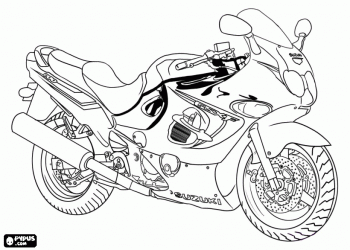 60км/ч? ч240 км1 гр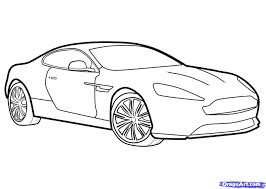 300 м/ч3 мин? км2 гр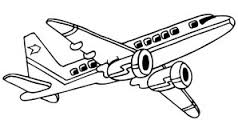 ? км/ч2 ч700 км